 КАРАР                                                                                   ПОСТАНОВЛЕНИЕ 17 январь  2022й.	                                    № 001	                 17 января  2022 г.Об  утверждении Плана  мероприятий  противодействия  коррупции  в сельском  поселении  Имянликулевский  сельсовет  муниципального района Чекмагушевский район Республики Башкортостан на 2022-2024 годыВ целях профилактики противодействия  коррупции  в сельском  поселении  Имянликулевский  сельсовет  муниципального района Чекмагушевский район Республики Башкортостан в соответствии с Указа Президента Российской Федерации   от 16 августа 2021 года № 478                             «О Национальном плане противодействия коррупции на 2021 - 2024 годы», Администрация  сельского поселения Имянликулевский сельсовет муниципального района Чекмагушевский район Республики БашкортостанПОСТАНОВЛЯЕТ:         1.Утвердить   План  мероприятий  противодействия  коррупции  в сельском  поселении  Имянликулевский  сельсовет  муниципального района Чекмагушевский район Республики Башкортостан на 2022-2024 годы (Приложение № 1)         2.Обнародовать настоящее постановление в здании администрации по адресу: Республика Башкортостан, Чекмагушевский район,  с. Имянликулево,  ул. Школьная, 2 и разместить на официальном сайте администрации сельского поселения Имянликулевский сельсовет https://imyanlikul.ru/.         3. Контроль за исполнением настоящего Постановления оставляю за собой.Глава  сельского  поселения                                                   Р.Л.Хафизова                                                                                     Приложениек постановлению сельского   поселения Имянликулевский              сельсовет муниципального района Чекмагушевский район                            Республики Башкортостан от  17 января  2022  г. № 001Планмероприятий по противодействию коррупции
в сельском поселении Имянликулевский сельсовет  муниципального  района Чекмагушевский район Республики Башкортостан на 2022-2024 годы                                                    Управляющий делами                                  Е.Ф. Юнусова                    БАШҠОРТОСТАН  РЕСПУБЛИКАҺЫСАҠМАҒОШ  РАЙОНЫмуниципаль районЫНЫҢИмӘНЛЕҠУЛ АУЫЛ СОВЕТЫАУЫЛ  БИЛӘмӘҺЕХАКИМИӘТЕ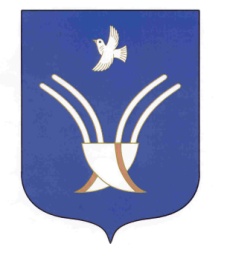 Администрация       сельского поселенияимянликулевский сельсоветмуниципального района Чекмагушевский район Республики Башкортостан№№п/пСодержание мероприятийИсполнителиСроки   исполненияРазработка и принятие нормативных правовых актов в сфере противодействия коррупцииАдминистрация сельского поселенияпо мере необходимостиПроведение антикоррупционной экспертизы нормативных правовых актов и проектов нормативных правовых актов Администрации сельского поселения. Обеспечение устранения выявленных коррупциогенных факторовАдминистрация сельского поселенияпостоянноОбеспечение проведения независимой антикоррупционной экспертизы и общественного обсуждения проектов нормативных правовых актов и действующих нормативных правовых актов, в том числе путем размещения проектов нормативных правовых актов на Официальном информационном сайте Администрации сельского поселения Администрация сельского поселенияпостоянноПроведение мониторинга законодательства и практики правоприменения нормативных правовых актов Администрации сельского поселения, в том числе с целью выявления и устранения коррупциогенных факторовАдминистрация сельского поселенияпостоянноПринятие мер, направленных на повышение эффективности деятельности подразделений (должностных лиц) по профилактике коррупционных и иных правонарушенийАдминистрация сельского поселенияпостоянноПроведение анализа соблюдения запретов, ограничений и требований, установленных в целях противодействия коррупции, лицами, замещающими муниципальные должности, должности муниципальной службы, должности руководителей муниципальных учрежденийАдминистрация сельского поселенияпостоянноОбеспечение применения предусмотренных законодательством мер юридической ответственности в каждом случае несоблюдения запретов, ограничений и требований, установленных в целях противодействия коррупции. Освещение информации о фактах нарушений и принятых мерах ответственностиАдминистрация сельского поселенияпостоянноПринятие мер по недопущению нецелевого использования бюджетных ассигнований федерального бюджета, выделяемых на проведение противоэпидемических мероприятий, в том числе на противодействие распространению новой коронавирусной инфекции (COVID-19), а также на реализацию национальных проектов, предусмотренных Указом Президента Российской Федерации от 7 мая 2018 года № 204 «О национальных целях и стратегических задачах развития Российской Федерации на период 2024 года», обратив особое внимание на выявление и пресечение фактов предоставления аффилированным коммерческим структурам неправомерных преимуществ и оказания им содействия в иной форме должностными лицами Администрации сельского поселения Администрация сельского поселенияпостоянноОбеспечение использования специального программного обеспечения «Справки БК» всеми лицами, претендующими на замещение должностей или замещающими должности, осуществление полномочий по которым влечет за собой обязанность представлять сведения о своих доходах, расходах, об имуществе и обязательствах имущественного характера, о доходах, расходах, об имуществе и обязательствах имущественного характера своих супругов и несовершеннолетних детей, при заполнении справок о доходах, расходах, об имуществе и обязательствах имущественного характераАдминистрация сельского поселенияпостоянноОрганизация проведения оценки коррупционных рисков, возникающих при реализации полномочий, и внесение уточнений в перечень должностей муниципальной службы, замещение которых связано с коррупционными рискамиАдминистрация сельского поселенияежегодноПроведение анализа сведений о доходах, расходах, об имуществе и обязательствах имущественного характера представленных муниципальными служащими, руководителями муниципальных учрежденийАдминистрация сельского поселенияежегодно до 1 июляПроведение анализа сведений (в части, касающейся профилактики коррупционных правонарушений), представленных кандидатами на должности в органах местного самоуправления и подведомственных  учрежденияхАдминистрация сельского поселенияпостоянноПринятие мер по повышению эффективности контроля за соблюдением лицами, замещающими муниципальные должности, должности муниципальной службы в Республике Башкортостан, требований законодательства о противодействии коррупции, касающихся предотвращения и урегулирования конфликта интересов, в том числе за привлечением таких лиц к ответственности в случае их несоблюденияАдминистрация сельского поселенияпостоянноПроведение мониторинга участия лиц, замещающих муниципальные должности и должности муниципальной службы в Республике Башкортостан, в управлении коммерческими и некоммерческими организациямиАдминистрация сельского поселенияраз в полугодиеАктуализация сведений, содержащихся в анкетах, представляемых при назначении лиц, замещающих должности муниципальной службы, об их родственниках и свойственниках в целях выявления возможного конфликта интересовАдминистрация сельского поселенияпо мере необходимостиОбеспечение своевременного направления в Аппарат Правительства Республики Башкортостан и полноты сведений о применении к лицам, замещающим муниципальные должности, должности муниципальной службы, должности руководителей муниципальных учреждений, взыскания в виде увольнения (освобождения от должности) в связи с утратой доверия за совершение коррупционного правонарушения для включения в реестр лиц, уволенных в связи с утратой доверияАдминистрация сельского поселенияпостоянноПовышение квалификации муниципальных служащих, в должностные обязанности которых входит участие в противодействии коррупцииАдминистрация сельского поселенияпостоянноОбеспечение участия лиц, впервые поступивших на муниципальную службу или на работу в соответствующие организации и замещающих должности, связанные с соблюдением антикоррупционных стандартов, в мероприятиях по профессиональному развитию в области противодействия коррупцииАдминистрация сельского поселенияне позднее одного года со дняпоступления на службуПроведение обучения муниципальных служащих, в должностные обязанности которых входит участие в противодействии коррупцииАдминистрация сельского поселенияпостоянноОбеспечение участия муниципальных служащих, работников, в должностные обязанности которых входит участие в проведении закупок товаров, работ, услуг для обеспечения государственных (муниципальных) нужд, в мероприятиях по профессиональному развитию в области противодействия коррупции, в том числе их обучение по дополнительным профессиональным программам в области противодействия коррупцииАдминистрация сельского поселенияпо мере необходимостиПредставление в Управление Главы РБ по противодействию коррупции Аппарата межведомственного Совета общественной безопасности РБ сведений мониторинга хода реализации в органах местного самоуправления Республики Башкортостан мероприятий по противодействию коррупции посредством единой системы мониторинга антикоррупционной работы (АИС «Мониторинг»)Администрация сельского поселенияежеквартальноНаправление копий актов прокурорского реагирования о нарушениях антикоррупционного законодательства и ответов на них в Управление Главы РБ по противодействию коррупции Аппарата межведомственного Совета общественной безопасности РБАдминистрация сельского поселенияпостоянноРассмотрение не реже одного раза в квартал вопросов правоприменительной практики по результатам вступивших в законную силу решений судов, арбитражных судов о признании недействительными ненормативных правовых актов, незаконными решений и действий (бездействия) государственных органов Республики Башкортостан, Администрации сельского поселения и их должностных лиц в целях выработки и принятия мер по предупреждению и устранению причин выявленных нарушенийАдминистрация сельского поселенияежеквартальноОрганизация и обеспечение работы по предупреждению коррупции в подведомственных организацияхАдминистрация сельского поселенияпостоянноРаспространение на работников, замещающих отдельные должности в организациях, созданных для выполнения задач, поставленных перед органами местного самоуправления Республики Башкортостан, некоторых запретов, ограничений и требований, установленных в целях противодействия коррупцииАдминистрация сельского поселенияв течение 3 месяцев после принятия федерального законаОбеспечение наполнения подразделов, посвященных вопросам противодействия коррупции, официальных сайтов в соответствии с требованиями Указа Президента Республики Башкортостан от 29 апреля 2014 года № УП-108 «О требованиях к размещению и наполнению подразделов, посвященных вопросам противодействия коррупцииАдминистрация сельского поселенияпостоянноПроведение мониторинга коррупционных проявлений посредством анализа жалоб и обращений граждан и организаций, а также публикаций в СМИ и социальных сетях, своевременное их рассмотрение и принятие мер по указанным фактамАдминистрация сельского поселенияпостоянноРеализация Комплекса мероприятий по совершенствованию информационной политики в сфере противодействия коррупции, утвержденного Комиссией по координации работы по противодействию коррупции в Республике БашкортостанАдминистрация сельского поселенияпо отдельному плануОказание информационной поддержки программ, проектов, акций и других инициатив в сфере противодействия коррупции, реализуемых институтами гражданского обществаАдминистрация сельского поселенияпостоянноПроведение мероприятий, посвященных Международному дню борьбы с коррупциейАдминистрация сельского поселенияежегодно в декабреПроведение социологических исследований на основании методики, утвержденной Правительством Российской Федерации, в целях оценки уровня коррупции в Республике БашкортостанАдминистрация сельского поселенияежегодноПроведение на официальных сайтах в информационнотелекоммуникационной сети Интернет онлайн-опросов посетителей сайта об их мнении об уровне коррупции в данном органе, а также подведомственных ему организациях, и эффективности принимаемых антикоррупционных мерАдминистрация сельского поселенияежегодно до 30 апреляПривлечение членов общественных советов к осуществлению контроля за выполнением мероприятий, предусмотренных планами (программами) по противодействию коррупции Администрации сельского поселения Республики БашкортостанАдминистрация сельского поселенияпостоянноПроведение анализа исполнения гражданами, замещавшими должности муниципальной службы, включенные в перечни, установленные нормативными правовыми актами Российской Федерации, и организациями обязанностей, предусмотренных статьей 12 Федерального закона «О противодействии коррупции». При выявлении нарушений информирование органов прокуратурыАдминистрация сельского поселенияпостоянно  Проведение анализа на предмет аффилированности либо наличия иных коррупционных проявлений между должностными лицами заказчика и участника закупок.   Обеспечение проведения аналогичного анализа в подведомственных организациях. В случаях выявления признаков коррупционных проявлений организовать проведение проверок соблюдения требований о предотвращении конфликта интересов, а также информирование контрольных органовАдминистрация сельского поселения постоянно